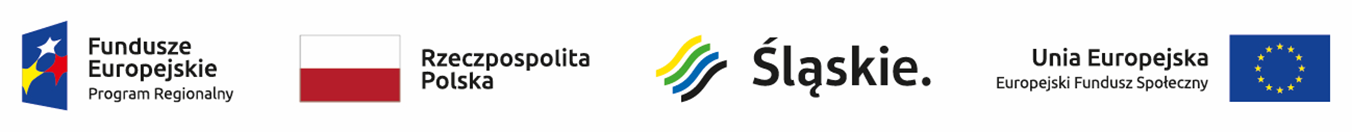 Skład Komisji Oceny Projektóww ramach konkursu nr RPSL.08.03.02-IZ-01-24-337/19L.p.Imię i NazwiskoFunkcja pełniona w KOPAnna CekieraPrzewodniczący KOPAnna TofilskaZastępca Przewodniczącego KOPAdriana FrączekZastępca Przewodniczącego KOPBarbara SzymochaSekretarz KOPKsenia Kowal-RobakowskaSekretarz KOPAgnieszka BożekSekretarz KOPAgata Podbioł-ZdziebłoSekretarz KOPBogacz PiotrCzłonek KOP – pracownik IOKCzerwińska-Rojek AnnaCzłonek KOP – pracownik IOKDeszczyńska MagdalenaCzłonek KOP – pracownik IOKJózefiok BarbaraCzłonek KOP – pracownik IOKKlaczek AdamCzłonek KOP – pracownik IOKKornas EdytaCzłonek KOP – pracownik IOKKról JoannaCzłonek KOP – pracownik IOKKubica RadosławCzłonek KOP – pracownik IOKKwiatkowska MałgorzataCzłonek KOP – pracownik IOKMarszałek MałgorzataCzłonek KOP – pracownik IOKMazurczyk PawełCzłonek KOP – pracownik IOKMohrhardt AnnaCzłonek KOP – pracownik IOKMorkis KrzysztofCzłonek KOP – pracownik IOKPogodziński MarcinCzłonek KOP – pracownik IOKPomykała MałgorzataCzłonek KOP – pracownik IOKRaba-Wróbel KatarzynaCzłonek KOP – pracownik IOKSieczkowska KatarzynaCzłonek KOP – pracownik IOKStępień-Koj MałgorzataCzłonek KOP – pracownik IOKSzuster MichałCzłonek KOP – pracownik IOKSzymanowska MałgorzataCzłonek KOP – pracownik IOKTworuszka JoannaCzłonek KOP – pracownik IOKWujakowski GrzegorzCzłonek KOP – pracownik IOKWydrych BożenaCzłonek KOP – pracownik IOKZawodniak ZbigniewCzłonek KOP – pracownik IOKAgnieszka BrożkowskaCzłonek KOP - EkspertDorota ŁukszaCzłonek KOP - EkspertIzabela Nawrolska Członek KOP - EkspertMagdalena StychnoCzłonek KOP - EkspertJoanna SzczygielskaCzłonek KOP - EkspertNatalia ŚlazykCzłonek KOP - EkspertMarek Derski Członek KOP - Ekspert